POLA PEMBINAAN ORANG TUA PADA REMAJA PUTUS SEKOLAH DI DESA BAJO INDAH KECAMATAN SOROPIA KABUPATEN KONAWE 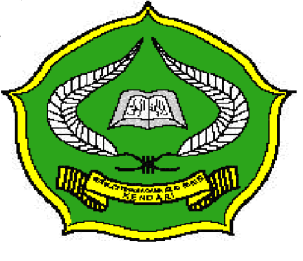 Skripsi Diajukan untuk Memenuhi Sebagian Syarat MencapaiGelar Sarjana Pendidikan Islam pada Program StudiPendidikan Agama IslamOLEH :PURNAWANTINIM. 07010101114JURUSAN TARBIYAHSEKOLAH TINGGI AGAMA ISLAM NEGERI (STAIN)SULTAN QAIMUDDINKENDARI2014KATA PENGANTARبسم الله الرحمن الرحيمالحمد لله رب العالمين و الصلاة و السلام على أشرف الأنبياء و المرسلين و على آله و أصحابه أجمعين. أما بعدSegala puji bagi Allah SWT, yang senantiasa melimpahkan rahmat dan hidayah-Nya, sehingga penulis dapat menyusun skripsi yang berjudul “Pola Pembinaan orang tua Pada Remaja Putus sekolah di Desa Bajo Indah Kecamatan Soropia Konawe” ini dapat terselesaikan.Tak lupa penulis haturkan keharibaan junjungan Nabi Besar Muhammad SAW, yang telah memperjuangkan ummat manusia dari alam kegelapan menuju kealam yang penuh dengan cahaya ilmu dan iman seperti yang penulis rasakan.  Penyusunan skripsi ini hanya dapat terlaksana berkat keterlibatan berbagai pihak, olehnya itu sangat layak penulis sampaikan penghargan dan rasa terima kasih yang setinggi-tingginya penulis haturkan  kepada Ayahanda  Naji dan Ibunda Maswati tercinta yang telah membesarkan, mengasuh, serta mendidik penulis sejak kecil hingga dewasa, berseta Suami tercinta Rusdin dan buah hati Muhammad Akbar.Selanjutnya, tanpa mengurangi arti bantuan dan partisipasi pihak-pihak terkait, langsung maupun tidak langsung, penulis sampaikan rasa terimakasih ini masing-masing kepada Dra. Hj. St. Fatimah Kadir,M.A.,dan Jabal Nur, S.Ag., M.Pd., selaku  pembimbing I dan II peneliti yang penuh keikhlasan mengorbankan waktu, memberikan bimbingan dan saran kepada penulis, demi perbaikan skripsi. Ucapan terimaksih juga penulis haturkan kepada:Dr. H. Nur Alim, M.Pd., selaku Ketua STAIN Kendari yang telah membawa perubahan konstruktif bagi seluruh Civitas Akademik.Dr. Husain Insawan, M. Ag, Drs. Pairin, MA. Drs. H. Moh. Yahya, M.Ag., selaku puket I, II, dan III, yang telah banyak member konstribusi untuk kelancaran proses pendidikan di STAIN Kendari.Dra. Hj. St. Kuraedah, M.Ag., selaku Ketua Jurusan Tarbiyah STAIN Kendari yang telah banyak memberi arahan petunjuk dan bimbingan.  Aliwar, S.Ag, M.Pd., selaku Ketua Prodi. PAI STAIN Kendari yang juga telah banyak memberi arahan petunjuk dan bimbingan.  Raehang, S.Ag, M.Pd.I., selaku Kepala Perpustakaan STAIN Kendari dan seluruh stafnya yang telah berkenaan memberikan pelayanan kepada penulis berupa buku-buku yang berkaitan dengan pembahasan skripsi. Para Dosen STAIN Kendari yang tidak tersebutkan namanya  satu persatu, yang telah banyak memberi konstribusi ilmiah sehingga dapat membuka cakrawala berpikir penulis. Rustam selaku Kepala Desa Bajo Indah, serta perangkat pemereintahan yang tidak dapat disebutkan namanya satu persatu, yang telah banyak membantu kelancaran pelaksanaan penelitian dan memberikan berbagai informasi penting yang  dibutuhkan dalam penulisan skripsi ini.  Penulis menyadari bahwa masih banyak pihak-pihak terkait yang ikut memberikan andil dalam penyelesaian skripsi ini yang belum sempat penulis sebutkan namanya satu-persatu, oleh karenanya penulis hanya dapat mendoakan semoga Allah memberikan pahala yang berlipat ganda.  Akhirnya, semoga Allah senantiasa memberikan imbalan yang setimpal bagi mereka yang memberikan andil dalam penyelesaian skripsi  ini, dan semoga pula skripsi ini bermanfaat bagi para pembaca, baik kaum intelektual, maupun masyarakat pada umumnya, terutama bagi para praktisi pendidikan sekolah. Amin.  KEMENTRIAN AGAMA 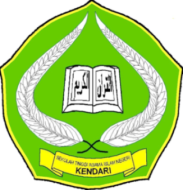 SEKOLAH TINGGI AGAMA ISLAM NEGERI KENDARIJURUSAN TARBIYAHJl. Sultan Qaimuddin No. 17 Kendari Telp. (0401) 393710-393711 Email stain_kdi@yahoo.co.id.Website: http://stainkendari.ac.idPENGESAHAN SKRIPSISkripsi yang berjudul “Pola Pembinaan Orang Tua pada Remaja Putus Sekolah di Desa Bajo Indah Kecamatan Soropia Kabupaten Konawe” yang disusun oleh saudari Purnawanti Nim. 07010101114, Mahasiswa Program Studi Pendidikan Agama Islam Jurusan Tarbiyah Sekolah Tinggi Agama Islam Negeri (STAIN) Sultan Qaimuddin Kendari, telah diuji dan dipertahankan dalam sidang munaqasyah pada hari Selasa 11 November 2014 M bertepatan dengan tanggal 16 Muharam 1436 H dan dinyatakan telah dapat diterima sebagai salah satu syarat untuk memperoleh gelar Sarjana Pendidikan Islam, dengan beberapa perbaikan.DEWAN PENGUJI      Kendari,  27 November 2014 M                                                                                                                        23 Muharam 1436 H.  Diketahui Oleh   Ketua STAIN Kendari Dr. H. Nur Alim, M. Pd.Nip. 1965 0504 1991 03 1005ABSTRAK  Purnawanti Nim. 07010101114. Pola Pembinaan Orang Tua pada Remaja Putus sekolah di Desa Bajo Indah Kecamatan Soropia Konawe.(Dibimbing oleh: Dra. Hj. St. Fatimah Kadir.M.A., dan Jabal Nur, S.Ag., M.Pd)Skripsi ini berjudul Pola Pembinaan orang tua Pada Remaja Putus sekolah di Desa Bajo Indah Kecamatan Soropia Konawe, dengan permasalahan, 1). Faktor apakah yang menyebabkan remaja putus sekolah di desa Bajo Indah Kecamatan Soropia Kabupaten Konawe?, 2). Bagaimana Pola Pembinaan orang tua pada remaja putus sekolah di desa Bajo Indah Kecamatan Soropia Kabupaten Konawe?,Tujuan penelitian untuk mengetahui faktor yang menyebabkan remaja putus sekolah di desa Bajo Indah, dan Pola Pembinaan orang tua pada remaja putus sekolah di desa Bajo Indah Kecamatan Soropia Kabupaten Konawe.Penelitian ini menggunaka jenis penelitian kualitatif dengan pendekatan deskriptif. Penentuan informan ditentukan dengan metode penunjukan kepada informan yang dianggap sesuai tujuan penelitian yaitu orang tua, anak remaja putus sekolah, aparat pemerintah setempat, dan tokoh masyarakat. Data dikumpul menggunakan tekhnik observasi partisipan, wawancara mendalam, studi dokumentasi dan diolah dengan teknik reduksi data, display data verifikasi data, keabsahan data diuji melalui pendekatan trianggulasi (metode,waktu dan sumber), perpanjangan pengamatan, peningkatan ketekunan dan member cek, disertai diskusi teman sejawat. Hasil penelitian menunjukkan bahwa: 1). Faktor yang menyebabkan remaja putus sekolah di desa Bajo indah Kecamatan Soropia Kabupaten Konawe adalah a). faktor ekonomi, b). fakor lingkungan, dan c). Faktor keluarga. 2). Pola Pembinaan orang tua bagi remaja putus sekolah di Desa Bajo Indah Kecamatan Soropia Kabupaten Konawe, diwujudkan melalui berbagai kegiatan nyata seperti, pertama kegiatan pembinaan melalaui teladan, kedua, pembinaan melalaui pembiasaan, ketiga, kegiatan pembinaan melalaui teladan pemberian nasihat bermuatan nilai atau pesan-pesan yang memiliki kebaikan dan larangan.Kendari,    November  2013 M   Kendari,   Muharam 1436 HPenulisPurnawantiNim. 07 01 01 01 114PenulisPurnawantiNim. 07 01 01 01 114Ketua: Dra. Hj. St. Fatimah Kadir.M.A(……………………………..…)Sekretaris: Dra. Hj. Nurseha  Gazali, M.Si(……………………………..…)Anggota: Drs. H. Herman DM., M.Pd.I(…………………………..……): Raehang, S.Ag, M.Pd.I(……………………………..…): Jabal Nur, S.Ag. M.Pd(……………………………..…)